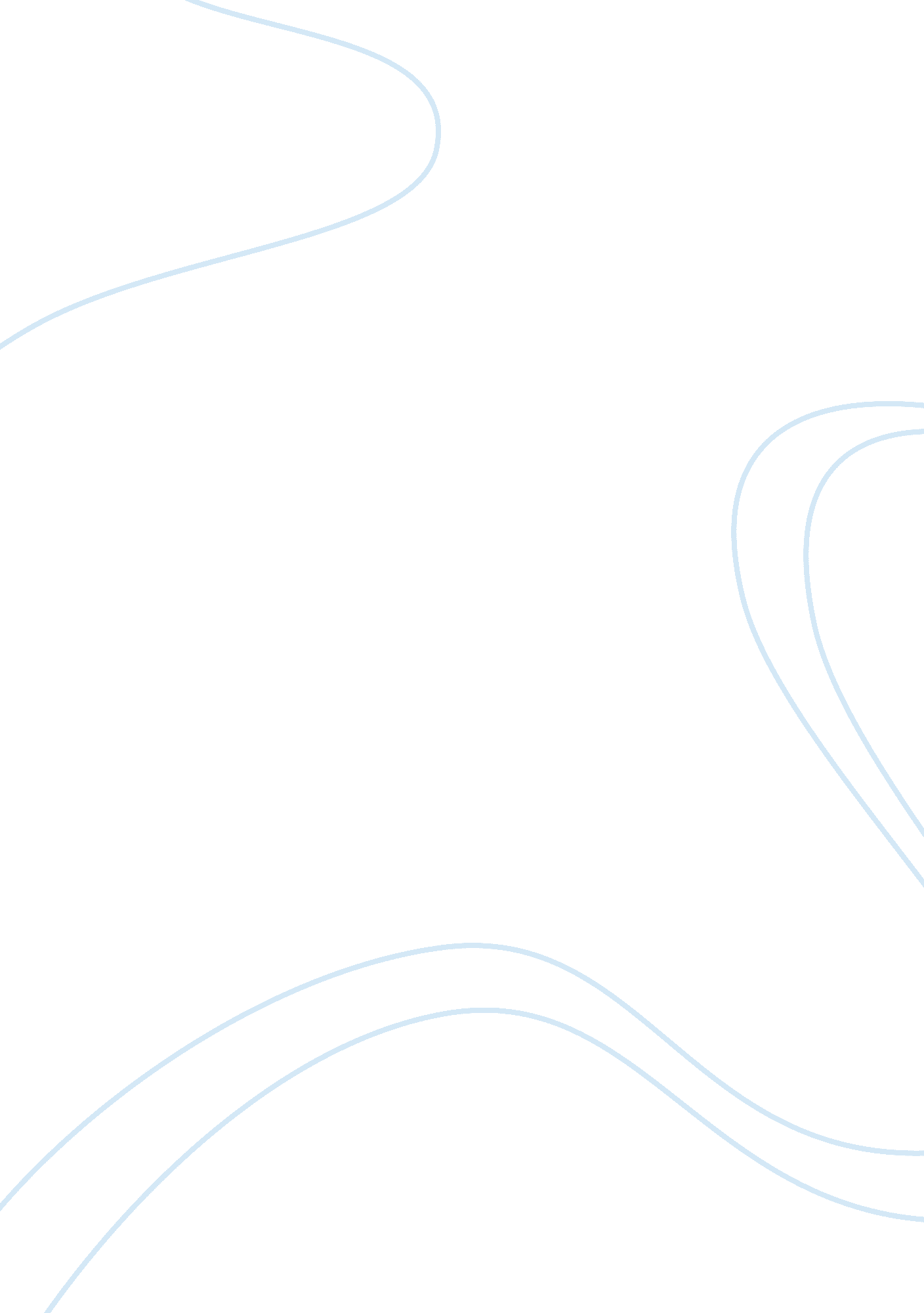 Scholarly writing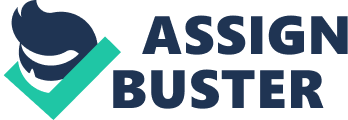 Scholarly Writing Scholarly Writing The effort at scholarly writing proved to be inefficient in terms of trying to achieve the basic thrust of scholarly writing. Unfortunately, the attempt seemed to fail in terms of noncompliance to the observance of “ evidence of critical thinking about the content, scholarly references, the adoption of a particular style of formatting, and a recursive writing process that supports the development and communication of ideas” (Bjork & Raisanen, 1997; cited in Diezmann, 2005, p. 444). For one, there were eminent evidence of presence of mechanical errors in terms of use of conjunction ‘ and’ to begin a sentence when its absence would still function without its use; lack of proper punctuation marks (‘;’ after could not); unsubstantiated claims (citing references for one of the breakthroughs on the proliferance of the personal computer and the Business Week article mentioned in the last sentence); structural ambiguity or excessive wordiness resulting from long sentences; use of rhetoric question, and the use of slang (plugged in) (Moser, 2011). Moreso, there were errors in microstructure of writing manifested through placements of phrases (And most notably), connectives (and) and convoluted sentences (third sentence). The paragraph could still be improved by addressing these mistakes by following the guidelines for writing scholary papers as written by Moser (2011) and Diezmann (2005) where both authors detail basic structure and things to avoid, among others. Further, the author need to substantiate claims for prevalence of students using the personal computer by citing authoritative sources from peer reviewed journals with proper citations and references. References Bjork, L., & Raisanen, C. (1997). Academic writing: a university course. Kent: Chartwell-Bratt. Diezmann, C. (2005). Supervision and scholarly writing: writing to learn - learning to write. Reflective Practice , Volume 6, Number 4, 443-457. Moser, J. (2011, January 3). Guidelines for Writing Scholarly Papers. Retrieved July 16, 2011, from History: http://personal. ashland. edu/~jmoser1/papers. html 